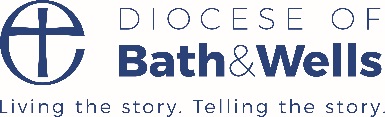 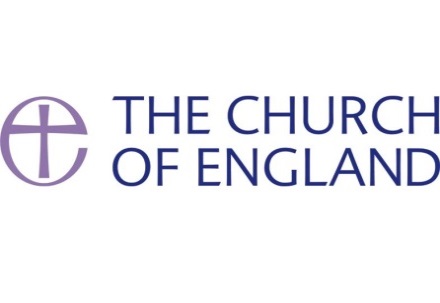 Diocese of Bath and WellsApplication form[to be completed by all those who seek selection for training]Thank you for enquiring about becoming a Reader.So that your application may receive further consideration would you please complete this form electronically. Once the form is complete and you have gathered the necessary evidence would you please send all the documentation to your Archdeaconry Warden of ReadersArchdeaconry WardensCONFIDENTIALEducation and QualificationsEthnic MonitoringThe Archbishops Council requires the Reader Council to monitor equal opportunity practices and to provide information regarding the ethnic origin of candidates. To help us collect the information would you please complete the following boxes:ReferencesDeclaration by IncumbentEnclosures: please check that you have enclosed the following documents and tick accordinglyApplicant’s DeclarationBath ArchdeaconryReverend Trevor CranshawThe Vicarage, 1 Miller RoadCleeve, Bristol. BS49 4NL01275 871458Taunton ArchdeaconryReverend Robin LodgeSt Andrew’s Vicarage, 118 Kingston RoadTaunton. TA2 7SR 01823 352471Wells ArchdeaconryPrebendary Graham WittsThe Vicarage, 38 Rectory RoadBurnham-on-Sea. TA8 2BZ01278 782991Title [please circle]Mr / Mrs / Miss / Ms / Dr / other [please state]Forenames  [in full, please underline the name you are known by]SurnameDate of BirthDate of BaptismDate of ConfirmationMarital StatusOccupationDisabilities: If you have any disabilities please describe the nature of your disability and state if you would need any specific support in order to participate in Reader Training or Reader ministry.Disabilities: If you have any disabilities please describe the nature of your disability and state if you would need any specific support in order to participate in Reader Training or Reader ministry.AddressPostcodeHome Telephone NoMobile Telephone NoEmail AddressParish in which you liveParish in which you worshipParish or Benefice in which you wish to serveName of Spouse[If appropriate]Name of Spouse[If appropriate]Names and Ages of Children[if any]Names and Ages of Children[if any]Promoting Racial EqualityAre you a member or an active supporter of any political party or other organisation whose constitution, policies, objectives, activities, or public statements are incompatible with the Church of England’s commitment to promoting racial equality? The House of Bishops has made declarations of incompatibility in respect of two organisations, namely the British National Party and the National Front.Please state ‘Yes’ or ‘No’Are you a member or an active supporter of any political party or other organisation whose constitution, policies, objectives, activities, or public statements are incompatible with the Church of England’s commitment to promoting racial equality? The House of Bishops has made declarations of incompatibility in respect of two organisations, namely the British National Party and the National Front.Please state ‘Yes’ or ‘No’Brief Career History – please give current employment first and other significant activities.Brief Career History – please give current employment first and other significant activities.Brief Career History – please give current employment first and other significant activities.DatesFrom		ToEmployerJob DescriptionChurch InvolvementChurch InvolvementDatesFrom		ToActivities / Church Organisations you belong toSecondary Education (name your highest secondary attainment)Secondary Education (name your highest secondary attainment)Secondary Education (name your highest secondary attainment)DatesFrom		ToPlace of EducationHighest Exams Taken e.g. GCE’s, GCSE’s, HNC, Dip HE, etcPlease name subjects and give grades if possibleHigher Education (Give details of any higher education)Higher Education (Give details of any higher education)Higher Education (Give details of any higher education)DateUniversitySubjects and GradeProfessional QualificationsProfessional QualificationsProfessional QualificationsDateAwarding BodyQualificationTheological Education	please give details of any course of lay training or study of Christian faith 				you have undertaken, e.g. Exploring Christianity				[Degrees should be recorded above]Theological Education	please give details of any course of lay training or study of Christian faith 				you have undertaken, e.g. Exploring Christianity				[Degrees should be recorded above]Theological Education	please give details of any course of lay training or study of Christian faith 				you have undertaken, e.g. Exploring Christianity				[Degrees should be recorded above]DateOrganising BodyCoursePlease provide [preferably typed and no longer than 2 sides of A4] a review of your ‘My Faith Story’. This should make reference to:significant people and events in your lifeyour sense of calling [vocation]your sense of the role you will fulfil as a readeryour prayer lifeyour involvement in and experience of church lifeany matter not covered by this form that you would like us to be aware ofPlease provide [preferably typed and no longer than 2 sides of A4] a review of your ‘My Faith Story’. This should make reference to:significant people and events in your lifeyour sense of calling [vocation]your sense of the role you will fulfil as a readeryour prayer lifeyour involvement in and experience of church lifeany matter not covered by this form that you would like us to be aware ofPlease provide [preferably typed and no longer than 2 sides of A4] a review of your ‘My Faith Story’. This should make reference to:significant people and events in your lifeyour sense of calling [vocation]your sense of the role you will fulfil as a readeryour prayer lifeyour involvement in and experience of church lifeany matter not covered by this form that you would like us to be aware ofWhat is your ethnic group? Please tick one description as appropriateGroupWhiteMixed Ethnic GroupsAsian / Asian BritishBlack or Black BritishOther ethnic GroupPrefer not to say:Tick……………………………………………………………………………………………………DescriptionBritishIrishAny other White BackgroundWhite and Black CaribbeanWhite and Black AfricanWhite and AsianAny other Mixed BackgroundAsian BritishBangladeshiIndianPakistaniAny other Asian BackgroundAfricanCaribbean AfricanBlack BritishAny other Black BackgroundChinesePlease state:UK Border Agency requirementsAre you free to remain and work in the UK with no current immigration restrictions?Yes/NoPlease explain if necessary:One referee should be a communicant member of the Church of England who knows you well enough to be able to give a reliable opinion of your suitability to be a Reader in the Church of England, usually this will be the incumbent. Your second referee must know you in a non-church context, not a member of the church you worship in, and feel able to comment. We will contact the referees directly. Please indicate if this is a problem.One referee should be a communicant member of the Church of England who knows you well enough to be able to give a reliable opinion of your suitability to be a Reader in the Church of England, usually this will be the incumbent. Your second referee must know you in a non-church context, not a member of the church you worship in, and feel able to comment. We will contact the referees directly. Please indicate if this is a problem.One referee should be a communicant member of the Church of England who knows you well enough to be able to give a reliable opinion of your suitability to be a Reader in the Church of England, usually this will be the incumbent. Your second referee must know you in a non-church context, not a member of the church you worship in, and feel able to comment. We will contact the referees directly. Please indicate if this is a problem.Name [including title]Address [including postcode]Email AddressChurch RefereeNon Church RefereeThis application has my full support. I do not know of any moral or legal reasons why the applicant should not be considered for training as a Reader. I believe the applicant has a firm faith and is regular in prayer and bible reading and is a regular communicant. I undertake to share in the pastoral and practical training of this candidate. I understand that I will be asked to provide a full reference prior to the candidate attending a Selection ConferenceThis application has my full support. I do not know of any moral or legal reasons why the applicant should not be considered for training as a Reader. I believe the applicant has a firm faith and is regular in prayer and bible reading and is a regular communicant. I undertake to share in the pastoral and practical training of this candidate. I understand that I will be asked to provide a full reference prior to the candidate attending a Selection ConferenceNameSignatureDateEmail AddressDocumentTickBaptism Certificate [obtainable from the parish where you were baptised]Evidence of Confirmation [obtainable from the parish which presented you for confirmation]Proof of Reception into the Church of England [if applicable]Copy of the PCC Resolution supporting your Application [one from each PCC where you would like to serve]Personal Statement – ‘My Faith Story’2 Passport Sized Photographs………………………………I declare that the above information is accurate and may be disclosed to all those involved in the selection process. I am aware of the Diocesan Safeguarding Policy and have no declarations to make.I declare that the above information is accurate and may be disclosed to all those involved in the selection process. I am aware of the Diocesan Safeguarding Policy and have no declarations to make.SignatureDate